The XP REPORT                                              Winter 2021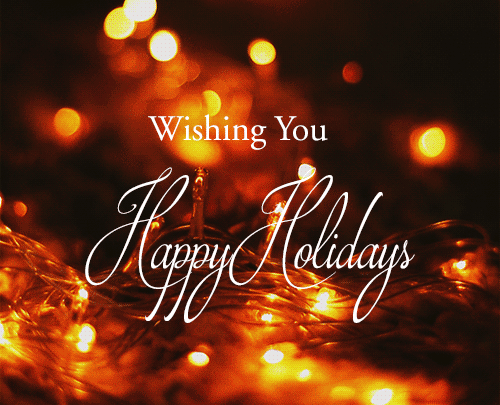 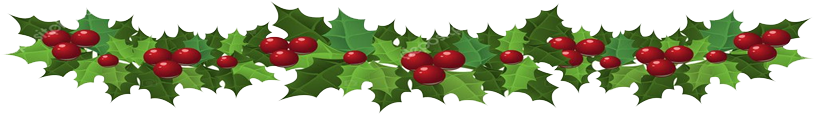 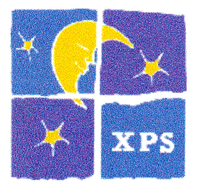                  Let your holiday Gifts do Double Duty!Do your shopping through AmazonSmile and choose our Craryville, NY Xeroderma Pigmentosum Society as your charitySponsor a camper family for 2022 for $500Honor a loved one living or deceased with a gift in their nameSee if your employer matches gifts. If you make a donation to Camp Sundown, their match doubles your gift